           2021中国国际数字经济博览会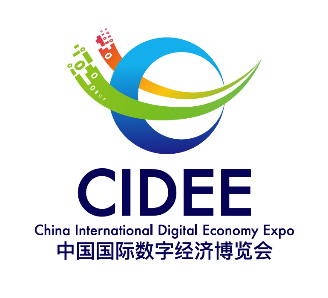                    China International Digital Economic Expo 2021参展申请表Application form备注：请在回传报名表同时，提供营业执照、组织机构代码证复印件。联系人：参展单位基本信息及联系方式：公司名称：（中文）                                                                     （英文）                                                           公司地址：                                                                   联 系 人：                              职    务：                           手    机：                              电    话：                           邮    箱：                              公司网址：                           意向申请展位面积：        ㎡光地（根据展位规划，安排近似面积） 备注：最终展位确认以展会执行单位提供之《2020中国国际数字经济博览会参展协议》为准。参展展品内容介绍：负责人签名（并加盖公章）：                                                                        填表时间：   